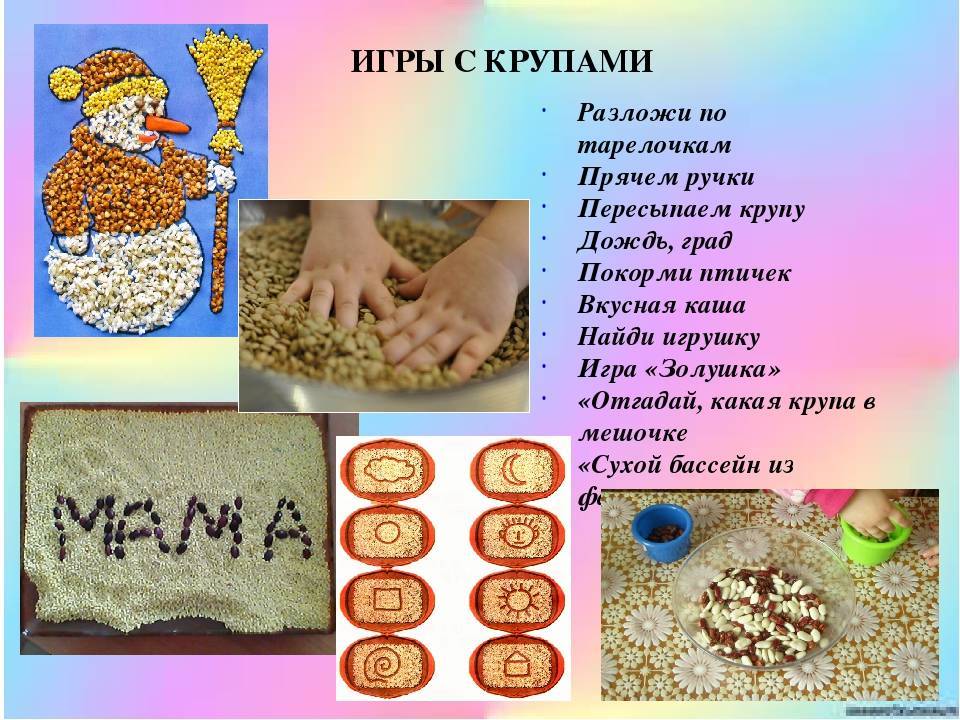 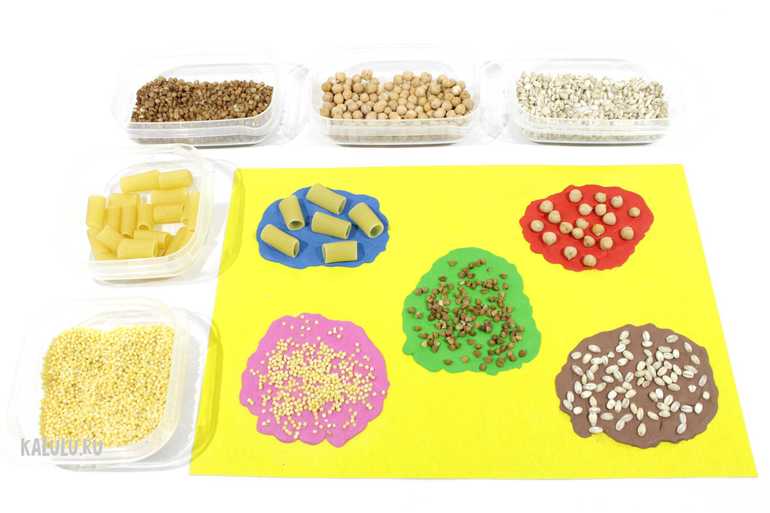 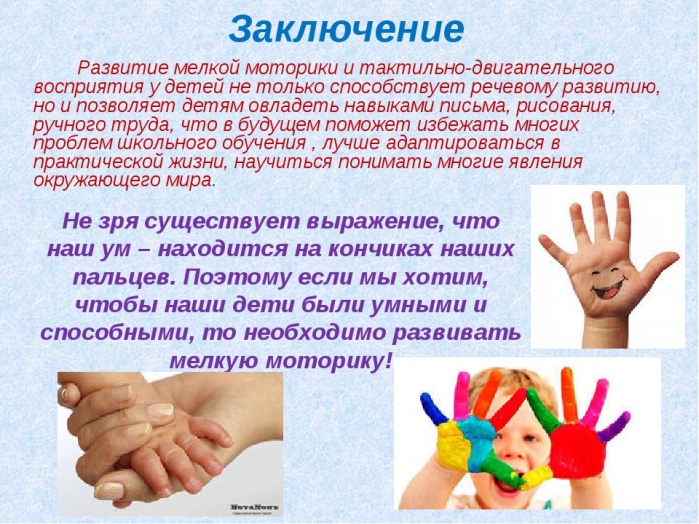 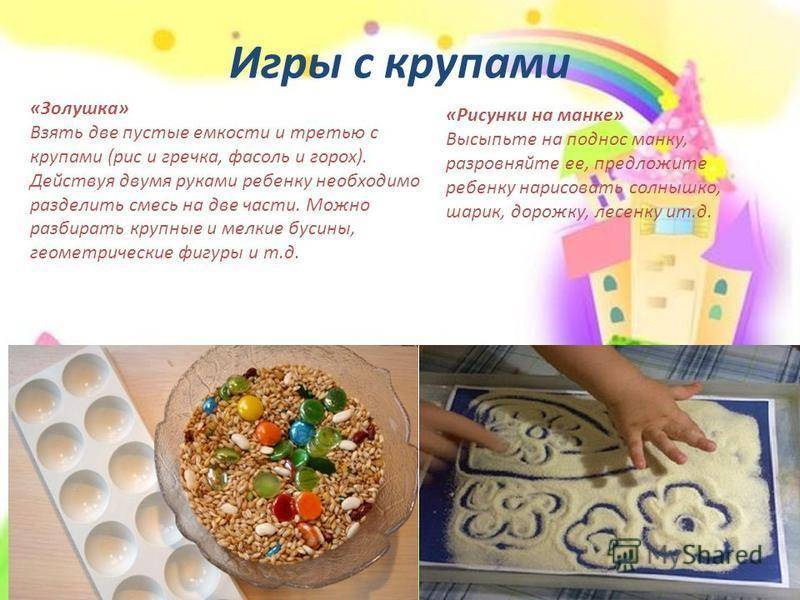 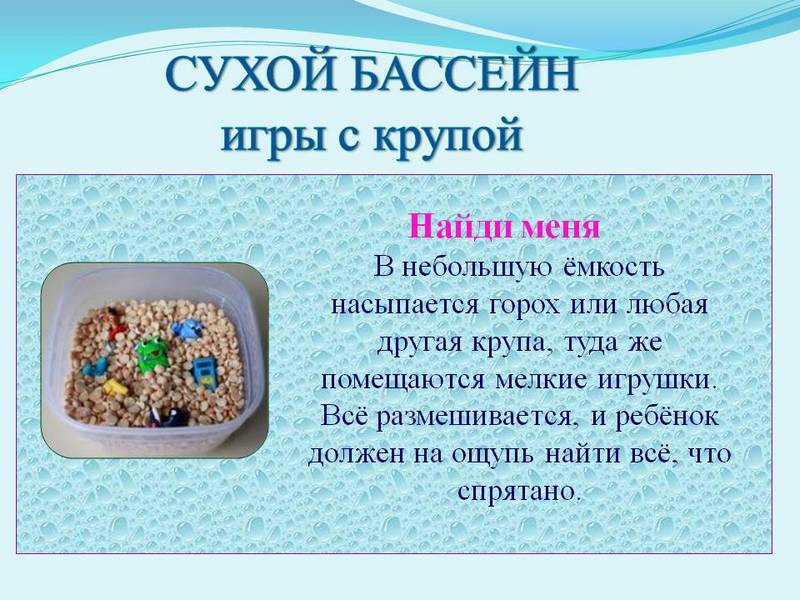 М. Монтессори  считала, что игры с крупами успокаивают детей и развивают у них усидчивость.Игры с крупами  развивают воображение, внимание, мышление, мелкую и общую моторикуГосударственное  автономное учреждение социального                    обслуживания«Реабилитационный центр для детей и подростков с ограниченными возможностями МТЗ и СЗ РТ«Милосердие»В Кукморском муниципальном районеКружок «Монте - Крупы»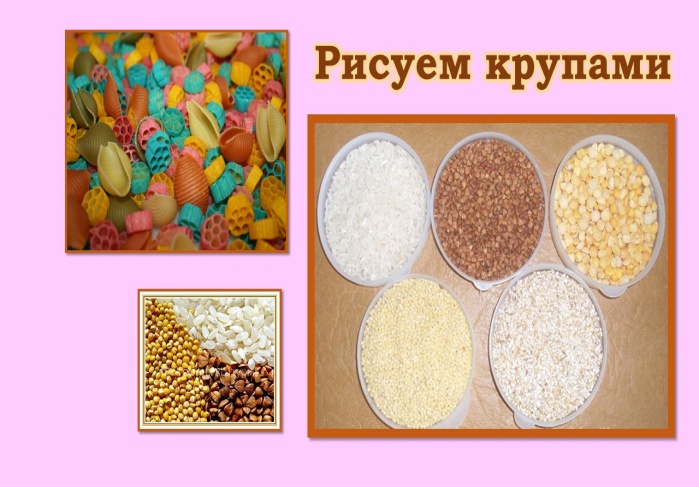                              Кукмор                                  2022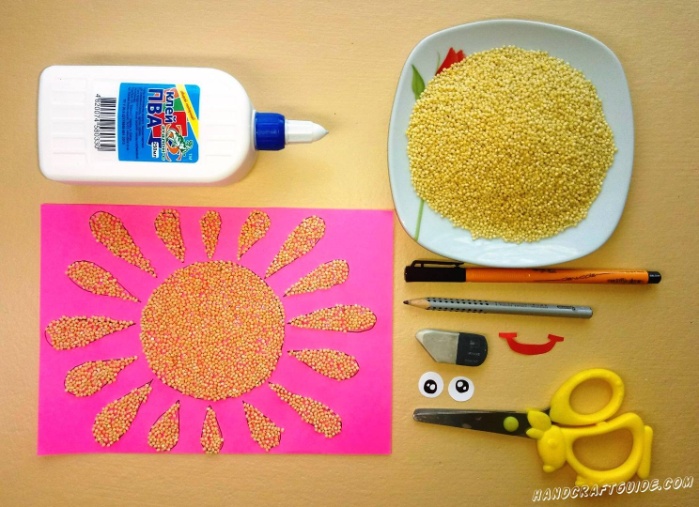 Для создания поделки  из круп  нам понадобится:-лист бумаги, клей, крупы, кисточка для клея.1.Возьмите плотный лист бумаги и наметьте  карандашом то, что будет изображено на аппликации.2.Теперь обильно покройте клеем фигуры на  картине, не выходя за контуры.3.Аккуратно насыпайте крупу и слегка, прихлопывая, придавите ее пальчиками, чтобы она лучше скрепилась.4.Дайте картинке хорошо просохнуть, чтобы материал крепко держался на картинке.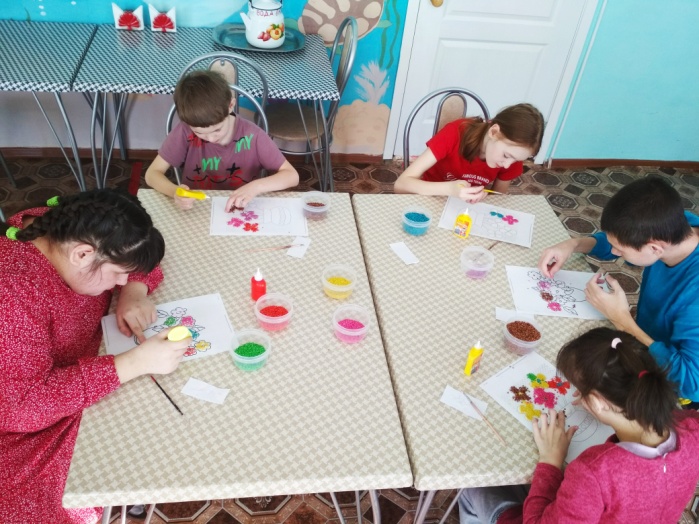 В нашем центре все воспитанники с удовольствием принимают участия на занятиях «Монте -Крупы». Дети младшего возраста любят играть с крупами, а более взрослые создают  красивые композиции из круп.Мы считаем, что крупы это простой и интересный способ для всестороннего развития ребенка.Заниматься таким веселым делам можно не только на занятиях, но и дома всей семьей.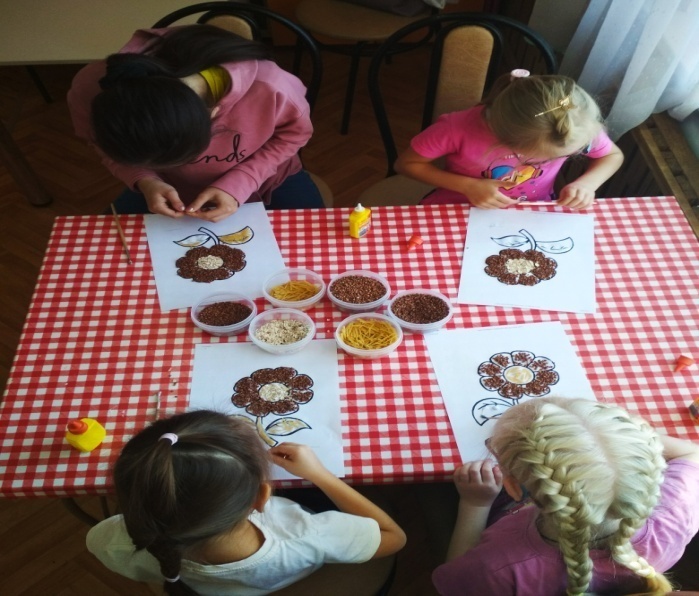 Такой техникой можно создать интересную объемную  открытку, которую будет приятно трогать руками. Например открытку маме на 8 марта.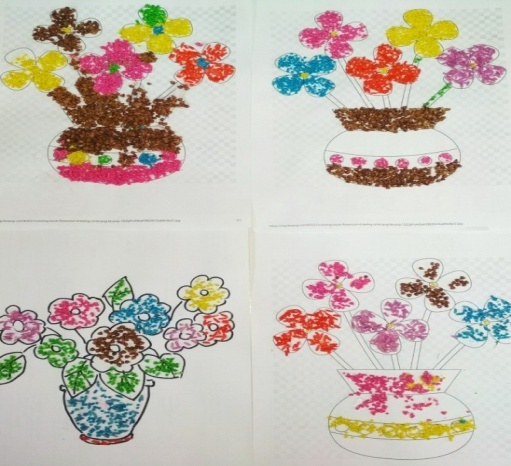 